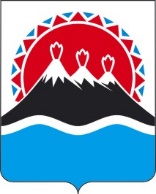 ПРОЕКТП О С Т А Н О В Л Е Н И ЯРЕГИОНАЛЬНОЙ СЛУЖБЫ ПО ТАРИФАМ И ЦЕНАМ  КАМЧАТСКОГО КРАЯ                   г. Петропавловск-КамчатскийВ соответствии с Федеральным законом от 07.12.2011 № 416-ФЗ «О водоснабжении и водоотведении», постановлением Правительства Российской Федерации от 13.05.2013 № 406 «О государственном регулировании тарифов в сфере водоснабжения и водоотведения», приказами ФСТ России от 27.12.2013 № 1746-э «Об утверждении Методических указаний по расчету регулируемых тарифов в сфере водоснабжения и водоотведения», от 16.07.2014 № 1154-э «Об утверждении Регламента установления регулируемых тарифов в сфере водоснабжения и водоотведения», постановлением Правительства Камчатского края от 19.12.2008 № 424-П «Об утверждении Положения о Региональной службе по тарифам и ценам Камчатского края», протоколом Правления Региональной службы по тарифам и ценам Камчатского края от ХХ.11.2020 № ХХПОСТАНОВЛЯЮ:1. Установить плату за подключение (технологическое присоединение) к системе централизованного горячего водоснабжения АО «ЮЭСК» в сельском поселении «село Тигиль» Тигильского муниципального района потребителей на 2020 год согласно приложению.2. Настоящее постановление вступает в силу со дня его официального опубликования.Приложение к постановлению Региональной службыпо тарифам и ценам Камчатского краяот ХХ.11.2020 № ХХПЛАТАза подключение (технологическое присоединение) к системе централизованного горячего водоснабжения АО «ЮЭСК» в сельском поселении «село Тигиль» Тигильского муниципального района потребителей на 2020 год(без учета НДС)[Дата регистрации]№[Номер документа]Об утверждении платы за подключение (технологическое присоединение) к системе централизованного горячего водоснабжения АО «ЮЭСК» в сельском поселении «село Тигиль» Тигильского муниципального района потребителей на 2020 годРуководитель[горизонтальный штамп подписи 1]И.В. Лагуткина№ п/пНаименованиеЕдиница измеренияСтавки тарифа1.Ставка тарифа за подключаемую (технологически присоединяемую) нагрузку водопроводной сетитыс. руб./куб. м в сутки3 903,86